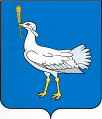 РОССИЙСКАЯ ФЕДЕРАЦИЯ                                                                                 МУНИЦИПАЛЬНЫЙ  РАЙОН    БОЛЬШЕГЛУШИЦКИЙ  САМАРСКОЙ  ОБЛАСТИ       АДМИНИСТРАЦИЯ  СЕЛЬСКОГО  ПОСЕЛЕНИЯ    БОЛЬШАЯ ДЕРГУНОВКА______________________________       ПОСТАНОВЛЕНИЕ    от   25 мая  2017г. №26О проведение публичных слушаний по проекту планировки и проекта межевания территории для строительства объекта АО «Газопроводы высокого и низкого давления для газоснабжения с.Большая Дергуновка муниципального района Большеглушицкий».В целях соблюдения прав человека на благоприятные условия жизнедеятельности, прав и законных интересов правообладателей земельных участков и объектов капитального строительства при принятии « Проекта планировки и проекта межевания территории для строительства объекта АО «Газопроводы высокого и низкого давления для газоснабжения с.Большая Дергуновка муниципального района Большеглушицкий», разработанного на основании Постановления Администрации сельского поселения Большая Дергуновка муниципального района Большеглушицкий от 15.12. 2015года №37  «О разработке документации по планировке территории в составе проекта планировки территории и проекта межевания территории для строительства газопровода: «Газопроводы высокого и низкого давления для газоснабжения с.Большая Дергуновка муниципального района Большеглушицкий»», руководствуясь статьями 45,46 Градостроительного кодекса РФ и Порядком организации и проведения публичных слушаний в сфере градостроительной деятельности сельского поселения Большая Дергуновка муниципального района Большеглушицкий Самарской области, утвержденным решением Собрания представителей сельского поселения Большая Дергуновка муниципального района Большеглушицкий Самарской области от 10 марта 2009г. № 68, Администрация сельского поселения Большая Дергуновка муниципального района Большеглушицкий Самарской области   ПОСТАНОВЛЯЕТ:1.Провести на территории  сельского поселения Большая Дергуновка муниципального района Большеглушицкий Самарской области публичные слушанья по проекту планировки территории и проекта межевания территории для строительства объекта: «Газопроводы высокого и низкого давления для газоснабжения с.Большая Дергуновка муниципального района Большеглушицкий» с 03 июня 2017 г. по 02 июля 2017 г.;2.Определить местом проведения публичных слушаний по проекту планировки здание администрации, расположенное по адресу: 446190, Самарская область, Большеглушицкий район, с.Большая Дергуновка, ул. Советская, 99;3.Председательствущим на публичных  слушаниях является Глава сельского поселения Большая Дергуновка.4.Назначить лицом, ответственным за организацию и проведение публичных слушаний, за ведение протокола публичных слушаний и протокола мероприятий по информированию жителей поселения по вопросу публичных слушаний ведущего специалиста Администрации сельского поселения Большая Дергуновка муниципального района Большеглушицкий Самарской области Макарову А.Е.5.Мероприятия по информированию жителей сельского поселения Большая Дергуновка по публичным слушаниям назначить на 05 июня 2017г. с 13-00ч. до 16-00ч. 08:00; 6.Прием замечаний и предложений по вопросам публичных слушаний, поступивших от жителей поселения и иных заинтересованных лиц,  осуществляется по адресу: 446190, Самарская область, Большеглушицкий район, с.Большая Дергуновка, ул. Советская, 99; 7.Опубликовать настоящее Постановление в газете «Большедергуновские Вести»;  8.Контроль за исполнением настоящего постановления оставляю за собой.Глава сельского поселения Большая ДергуновкаМуниципального района БольшеглушицкийСамарской области						В.И. Дыхно